Legislative Testimony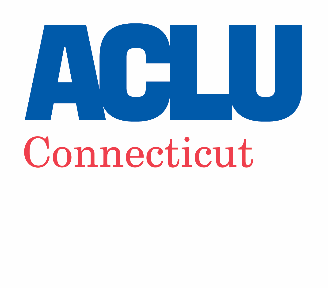 765 Asylum Avenue, 2nd Floor
Hartford, CT 06105
860-523-9146
www.acluct.orgSample Testimony Supporting House Bill 5242, An Act Concerning the Collateral Consequences of a Criminal Record on Housing OpportunitiesSenator Moore, Representative Luxenberg, Ranking Members Sampson and Scott, and members of the Housing Committee:1: My name is ____, and I am a resident of [town] and/or a member of [organization]. I am here to testify in support of House Bill 5242, An Act Concerning the Collateral Consequences of a Criminal Record on Housing Opportunities.2: Explanation of how your personal values align with supporting housing access for people who have been involved in our criminal legal system. Some suggested statements:Housing is a human right: everyone should have access to safe, affordable housing. Our communities are stronger when everyone has access to a safe home and the opportunity to succeed.I believe in a society where all people, including those who have been convicted or accused of a crime, have equal opportunity to contribute to society and build successful and fulfilling lives. People involved in our criminal legal system who finish their sentences have paid their debt to society. They deserve to live their lives in Connecticut’s communities without barriers to being happy, productive, law-abiding residents.All people in Connecticut have paid the price of mass incarceration, yet we cannot afford the cost.3: Facts and data supporting housing access: Feel free to reference the Collateral Consequences Fact Sheet in the toolkit or use some of the information below:In Connecticut, residents with a criminal record face over 550 legal barriers to meeting their basic needs, like access to housing, making it more difficult to reintegrate into society and support themselves and their families.People of color are disproportionately incarcerated, they also disproportionately face barriers ranging from background checks as part of rental and public housing applications, exclusion from fair housing law protections, eviction and housing forfeiture, and denial of rental or sale.79 percent of formerly incarcerated people have been denied housing due to a criminal conviction, and they are 10 to 13 times more likely to experience homelessness than people who have not been incarcerated.At the same time, policies that criminalize homelessness, like laws against loitering or panhandling, increase the likelihood that people with a criminal record will come into contact with the system yet again.Black women experience the highest rate of sheltered homelessness: almost four times more than white men and two times more than Black men.Stable housing is the base of ensuring successful reentry, yet our state makes it very difficult for people to actually obtain housing by constructing numerous collateral consequences related to housing.4: Conclude and ask for the committee to support the bill.The legislature must pass An Act Concerning the Collateral Consequences of a Criminal Record on Housing to eliminate barriers to housing for people living with a criminal record.